Arun Curriculum VitaeExperience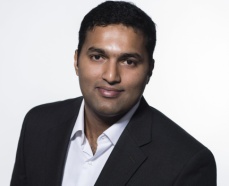 Ajman, UAEH C/o 971501685421Arun.147626@2freemail.com 10.2017 – Present Freelance Consultant - Solar PVDubai UAE{ Providing volunteering service to various organisations in the field of renewable energy project implementation.{ Carrying out due diligence, site visits for understanding the customer requirement. { Preparation of initial model and feasibility report generation.{ Helps the clients to select the models and components for their system.08.2014 – 09.2015 Estimation and Proposals EngineerFTV Proclad LLC, Dubai, UAE{ Technical and commercial proposal in international energy projects{ Coordination and negotiation with internal departments and external customer { Preparation of bill of materials, supplier management, logistics management { Drawing review and project pricing07.2012 – 08.2014 Estimation and Proposals Engineer Tech International FZC, Sharjah, UAE{ Preparation of cost estimation for the scope of work inline with the tender requirements { Evaluating the tender documents, Bill of quantity, drawing and specification review { Review of project Schedule and cost estimates to be submitted along with bid{ Interdepartmental CommunicationMaster thesis03.2017 – 09.2017 Solar Thermal Cooling system for residential building air conditioningAustrian Solar Innovation Centre (ASIC), Wels, Austria{ Developed a Solar Thermal Cooling system for residential building { Achieved 25% reduction in CO2 emissions, and 19% energy savings.Education10.2015 – 10.2017 Master of Science (Engineering) - Sustainable Energy SystemsFH Oberösterreich, Wels, Austria12.2012 – 12.2014 Master of Business Administration (MBA) - Project Management , Distance Bharatiyar University, India07.2007 – 09.2011 Bachelor of Engineering - Mechanical EngineeringUniversity of Kannur, India1/2Additional CoursesFinancial Analysis of Solar Energy Projects, HeatspringMirco Masters Program - Solar Energy Engineering , TU Delft & edXAcademic Project06.2016 - 09.2016 Feasibility study of 10 MW solar power park in Chennai, India{ Site selection, Optimisation of park layout, Item selection, Energy yield assessment11.2015 - 12.2015 Feasibility study of 15 kW solar PV system for an oﬃce building, UAE{ Site selection, Load calculation, Energy Yield assessment, Battery system design03.2017 - 06.2017 Business proposal for a solar roof top plant in UAE{ Business environment, Market analysis, Marketing strategy, Business model, Organi-sational plan and Financial analysis.LanguagesEnglish FluentGerman Intermediate (A2.2)Malayalam Mother TongueSoftware SkillsExcellent PVsyst | MS Oﬃce | SAM | PolysunGood Auto CAD | MS Project | Homer | PV*SOL | Ansys Mechanical & FluentBasic MATLABKey CompetenciesTeam working | Analytical skills | Independent | Problem Solving | Analytical Thinking | Self-motivationInterestsBadminton | Workout | Travelling | Jogging | TrekkingDriving LicenseUAE Driving License2/2